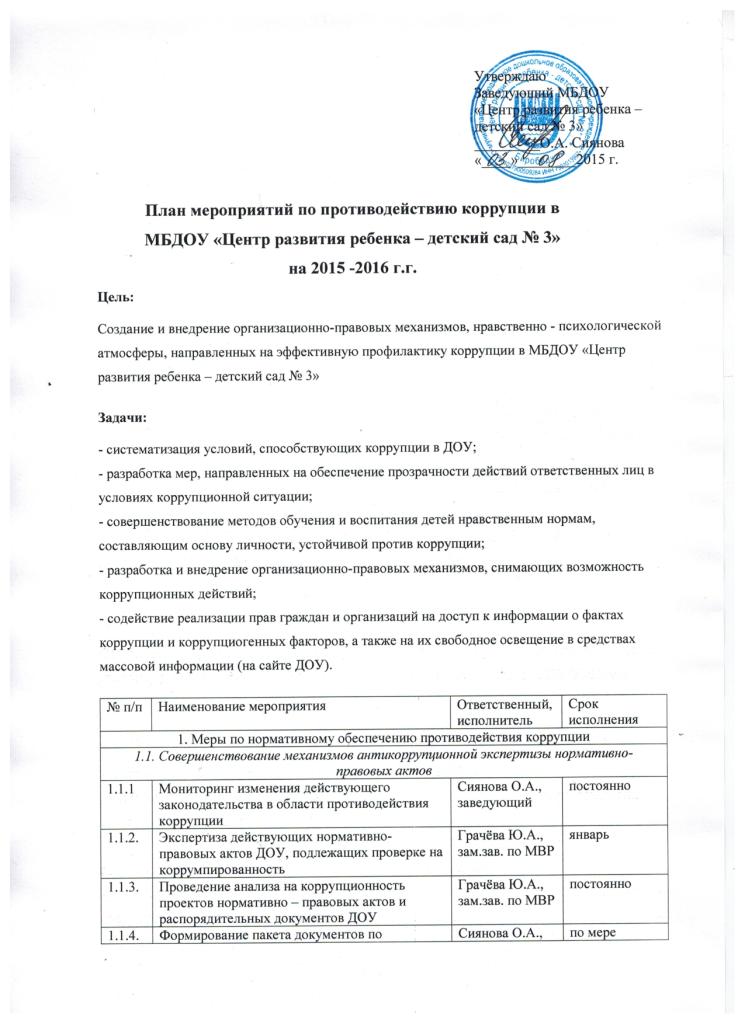 1.1.4.действующему законодательству, необходимого для организации работы по предупреждению коррупционных проявлений, в частности, издание приказов:- о назначении ответственного должностного лица за профилактику коррупционных и иных правонарушений; - о создании рабочей группы для разработки Положения о кодексе этики и служебного поведения работников учреждения; - о создании комиссии по урегулированию случаев конфликта интересов в учреждении.заведующийнеобходимости1.2. Разработка системы мер, направленных на совершенствование осуществления руководства МБДОУ «Центр развития ребенка – детский сад № 3»1.2. Разработка системы мер, направленных на совершенствование осуществления руководства МБДОУ «Центр развития ребенка – детский сад № 3»1.2. Разработка системы мер, направленных на совершенствование осуществления руководства МБДОУ «Центр развития ребенка – детский сад № 3»1.2. Разработка системы мер, направленных на совершенствование осуществления руководства МБДОУ «Центр развития ребенка – детский сад № 3»1.2.1.Проведение оценки должностных обязанностей педагогических работников, исполнение которых в наибольшей мере подвержено риску коррупционных проявленийСиянова О.А.,заведующиймай1.2.2.Усиление персональной ответственности педагогических работников за неправомерно принятые решения в рамках служебных полномочий и за другие проявления бюрократизмаСиянова О.А.,заведующийпостоянно1.2.3.Предоставление руководителем сведений о доходах, об имуществе и обязательствах имущественного характераСиянова О.А.,заведующийапрель1.2.4.Рассмотрение вопросов исполнения законодательства в области противодействия коррупции, об эффективности принимаемых мер по противодействию «бытовой» коррупции на: - совещаниях; - Советах педагогов; - общих собраниях Трудового коллектива; - собраниях и конференциях для родителей. Сиянова О.А.,заведующийв течение года по мере необходимости1.2.5.Приглашение на совещания работников правоохранительных органов и прокуратурыСиянова О.А.,заведующийпо мере необходимости1.2.6.Привлечение к дисциплинарной ответственности педагогических работников, не принимающих должных мер по обеспечению исполнения антикоррупционного законодательстваСиянова О.А.,заведующийпо факту выявления2. Меры по совершенствованию управления в целях предупреждения коррупции2. Меры по совершенствованию управления в целях предупреждения коррупции2. Меры по совершенствованию управления в целях предупреждения коррупции2. Меры по совершенствованию управления в целях предупреждения коррупции2.1. Организация информационного взаимодействия в целях предупреждения коррупции2.1. Организация информационного взаимодействия в целях предупреждения коррупции2.1. Организация информационного взаимодействия в целях предупреждения коррупции2.1. Организация информационного взаимодействия в целях предупреждения коррупции2.1.1.Информационное взаимодействие руководителей ДОУ с подразделениями правоохранительных органов, занимающихся вопросами противодействия коррупцииСиянова О.А.,заведующийпостоянно2.2. Совершенствование организации деятельности ДОУ по размещению государственных заказов2.2. Совершенствование организации деятельности ДОУ по размещению государственных заказов2.2. Совершенствование организации деятельности ДОУ по размещению государственных заказов2.2. Совершенствование организации деятельности ДОУ по размещению государственных заказов2.2.1.Обеспечение систематического контроля за выполнением условий государственных контрактовСиянова О.А.,заведующийпостоянно2.2.2.Контроль за целевым использованием бюджетных средств в соответствии с государственными контрактамиСиянова О.А.,заведующийпостоянно2.3. Регламентация использования имущества и ресурсов ДОУ2.3. Регламентация использования имущества и ресурсов ДОУ2.3. Регламентация использования имущества и ресурсов ДОУ2.3. Регламентация использования имущества и ресурсов ДОУ2.3.1.Организация систематического контроля за выполнением актов выполненных работ по проведению ремонта в ДОУСиянова О.А.,ЗаведующийБарковская Л.Ю. зам. зав. по АХРпостоянно2.3.2.Организация контроля, в том числе и общественного, за использованием и расходованием денежных средств в ДОУ, имущества, финансово-хозяйственной деятельностью ДОУ, в том числе: - законности формирования и расходования внебюджетных средств в части родительской платы; - распределения выплат стимулирующего характера работникам ДОУ на заседании комиссии по установлению надбавокСиянова О.А.,ЗаведующийБарковская Л.Ю. зам. зав. по АХРГрачёва Ю.А.,зам.зав. по МВРпостоянно2.4. Обеспечение прав граждан на доступность к информациио системе образования ДОУ2.4. Обеспечение прав граждан на доступность к информациио системе образования ДОУ2.4. Обеспечение прав граждан на доступность к информациио системе образования ДОУ2.4. Обеспечение прав граждан на доступность к информациио системе образования ДОУ2.4.1.Использование телефона «горячей линии» комитета образования ЕАО в целях выявления фактов вымогательства, взяточничества и других проявлений коррупции, а также для более активного привлечения общественности к борьбе с данными правонарушениями. Организация личного приема граждан администрацией ДОУСиянова О.А.,ЗаведующийБарковская Л.Ю. зам. зав. по АХРГрачёва Ю.А.,зам.зав. по МВРпостоянно2.4.2.Представление общественности отчета самообследования о деятельности ДОУ за календарный годГрачёва Ю.А.,зам.зав. по МВРиюль2.4.3.Информирование родителей (законных представителей) о правилах приема в ДОУСиянова О.А.,заведующийпостоянно2.4.4.Обеспечение наличия в ДОУ уголка потребителя питания, уголка потребителя образовательных и медицинских услуг, книги замечаний и предложенийСиянова О.А.,заведующийпостоянно2.4.5.Проведение ежегодного опроса родителей (законных представителей) воспитанников с целью определения степени их удовлетворенности работой ДОУ, качеством предоставляемых образовательных услугГрачёва Ю.А.,зам.зав. по МВРМасюк Т.П.старший воспитательфевраль-май2.4.6.Организация работы общественной приемной (в рамках функционирования органов самоуправления ДОУ) для обращения родителей (законных представителей) воспитанников по вопросам, возникающим в ходе образовательного процессаСиянова О.А.,заведующийпостоянно2.4.7.Активизация работы по организации органов самоуправления, обеспечивающих общественно-государственный характер управления, обладающий комплексом управленческих полномочий, в том числе по участию в принятии решения о распределении выплат стимулирующего характера на заседании комиссии по установлению надбавокСиянова О.А.,заведующийпостоянно2.4.8.Организация и проведение социологического исследования среди родителей (законных представителей) воспитанников, посвященное отношению к коррупции («Удовлетворенность потребителей услуг качеством образования»)Сиянова О.А.,заведующийсентябрь2.4.9.Размещение информации для работников и родителей «Это важно знать!» (по вопросам противодействия коррупции) на информационном стендеГрачёва Ю.А.,зам.зав. по МВРпостоянно2.4.10.Создание единой системы оценки качества воспитания и обучения с использованием процедур: - аттестация педагогических и руководящих кадров; - независимая экспертиза оценки воспитания и обучение; - мониторинговые исследования в сфере образования; - статистические наблюдения; - самоанализ деятельности ДОУ; - экспертиза инноваций, проектов образовательных и учебных программ, инновационного опыта педагогов; - создание системы информирования о качестве образования в ДОУ; - создание единой системы критериев оценки качества воспитания и обучения (результаты, процессы, условия)Сиянова О.А.,заведующийпостоянно2.4.11.Организация и проведение мероприятий, посвященных Международному дню борьбы с коррупцией (09 декабря), направленных на формирование в обществе нетерпимости к коррупционному поведениюГрачёва Ю.А.,зам.зав. по МВРдекабрь2.4.12.Изготовление памяток для родителей («Если у Вас требуют взятку», «Это важно знать!» и т.п.)Грачёва Ю.А.,зам.зав. по МВРпо мере необходимости2.4.15.Усиление контроля за недопущением фактов незаконного сбора средств с родителей (законных представителей) воспитанников в ДОУСиянова О.А.,заведующийпостоянно2.4.16.Организация систематического контроля за выполнением законодательства о противодействии коррупции в ДОУ при организации работы по вопросам охраны трудаСиянова О.А.,ЗаведующийДолматова Е.В.специалист по охране трудапостоянно2.4.17.Ведение постоянно действующего раздела «Противодействие коррупции» на официальном сайте ДОУГрачёва Ю.А.,зам.зав. по МВРпостоянно2.4.18.Размещение на официальном сайте ДОУ ежегодного публичного отчета о деятельности ДОУ за 2015 годГрачёва Ю.А.,зам.зав. по МВРмарт-апрель 2.5. Совершенствование деятельности сотрудников ДОУ2.5. Совершенствование деятельности сотрудников ДОУ2.5. Совершенствование деятельности сотрудников ДОУ2.5. Совершенствование деятельности сотрудников ДОУ2.5.1.Обеспечение наличия в ДОУ Журнала учета сообщений о совершении коррупционных правонарушений работниками ДОУСиянова О.А.,заведующийпостоянно2.5.2.Осуществление экспертизы жалоб и обращений граждан, поступающих через системы общего пользования (почтовый, электронный адреса, телефон) на действия (бездействия) руководителей и сотрудников ДОУ с точки зрения наличия сведений о фактах коррупции и организации их проверкиСиянова О.А.,заведующийпостоянно